D.P.R. 160/2010 ART. 7: RICHIESTA DI RILASCIO AUTORIZZAZIONE PUNTO VENDITA NON ESCLUSIVO DI QUOTIDIANI E PERIODICINUOVA APERTURAAl SUAP del Comune di __________________ 						|__|__|__|__|__|__|ai sensi del D.Lgs. n. 170/2001 e s.m.i. e della L.R. 24/2015IL SOTTOSCRITTOCognome 	 Nome 	Codice Fiscale |__|__|__|__|__|__|__|__|__|__|__|__|__|__|__|__|Data di nascita___/___/___ Cittadinanza 	 Sesso   M |__| F |__|Luogo di nascita: Stato   	 Provincia 	 Comune 	Residenza	Provincia 	 Comune 	___          Via, Piazza, ecc. ________________________ N. ________ C.A.P. ___________Recapiti	PEC  _____________________________________ telefono  _______________ cell __________________in qualità di:|__| titolare dell'omonima impresa individualePartita I.V.A. (se già iscritto)       |__|__|__|__|__|__|__|__|__|__|__|__|__|__|__|__|con sede nel Comune di 	 Provincia 	Via, Piazza, ecc. 	 N. 	 C.A.P. 	 Tel. 	N. di iscrizione al Registro Imprese (se già iscritto) 	   CCIAA di 	|__| legale rappresentante della Società:Codice fiscale	|__|__|__|__|__|__|__|__|__|__|__|__|__|__|__|__|Partita IVA (se diversa da C.F.)   |__|__|__|__|__|__|__|__|__|__|__|__|__|__|__|__|denominazione o ragione sociale 	con sede nel Comune di 	 Provincia 	Via, Piazza, ecc. 	 N. 	 C.A.P. 	 Tel. 	N.d'iscrizione al Registro Imprese 	 CCIAA di 	CHIEDEIl rilascio dell’autorizzazione per l’esercizio dell’attività di seguito specificata: APERTURA PUNTO VENDITA NON ESCLUSIVO DI QUOTIDIANI E PERIODICIPRESSO:[   ] rivendita di generi di monopolio[   ]  rivendita di carburanti e di oli minerali;[   ] bar, inclusi gli esercizi posti nelle aree di servizio delle autostrade e nell'interno di stazioni ferroviarie, aeroportuali e marittime, ed esclusi altri punti di ristoro, ristoranti, rosticcerie e trattorie;[   ]  strutture di vendita come definite dall'articolo 4, comma 1, lettere e), f) e g), del decreto legislativo 31 marzo 1998, n. 114, con un limite minimo di superficie di vendita pari a metri quadrati 700;[   ]  esercizi adibiti prevalentemente alla vendita di libri e prodotti equiparati , con un limite minimo di superficie di metri quadrati 120;
[   ] esercizi a prevalente specializzazione di vendita, con esclusivo riferimento alla vendita delle riviste di identica specializzazione.INDIRIZZO DELL’ESERCIZIO:Comune 		C.A.P. |__|__|__|__|__|Via,Viale, Piazza, ecc. 		N. |__|__|__|INSEGNA ___________________________________________________________________SUPERFICIE DI VENDITA         									 mq. |__|__|__|__|SUPERFICIE COMPLESSIVA DELL’ESERCIZIO (compresa la superficie adibita ad altri usi)	 mq. |__|__|__|__| A CARATTEREPermanente	|__| Stagionale		|__|						dal ___/___/___	al ___/___/___ Temporaneo	|__|						dal ___/___/___	al ___/___/___Consapevole della responsabilità penale cui può andare incontro in caso di dichiarazioni mendaci ai sensi dell’art. 76 del DPR 445/2000 e della decadenza dei benefici prodotti sulla base delle dichiarazioni non veritiere previsto dall’art. 75. dello stesso DPR 445/2000, QUADRO AUTOCERTIFICAZIONEIL SOTTOSCRITTO DICHIARA:|__|	di essere in possesso dei requisiti previsti dall'art. 71 del D.Lgs. n. 59/2010;|__|	che non sussistono nei propri confronti "cause di divieto, di decadenza o di sospensione di cui all’art. 67 del D.Lgs. n. 159/2011 (antimafia);3.	|__|	di aver rispettato - relativamente al locale dell'esercizio:|__|   i regolamenti locali di polizia urbana;|__|   i regolamenti locali di polizia annonaria e igienico sanitaria;|__|   i regolamenti edilizi;|__|   le norme urbanistiche e quelle relative alla destinazione d'uso.(Eventuali annotazioni) 	4.	|__|	di rispettare la normativa relativa alla vendita in oggetto, con specifico riferimento all’art. 45 della L. R. n. 24/2015 e agli artt. 4 e 5 del D.Lgs. n. 170/2001 e ss.mm. e ii. (Parità di trattamento e Modalità di vendita) e di ottemperare, in particolare, al divieto di esporre al pubblico giornali, riviste e materiale pornografico (art. 5, co. 1, lett. d) del citato D.Lgs. Data, ________FIRMA del Titolare o Legale Rappresentante_____________________________________________________IL SOTTOSCRITTO DICHIARA, INOLTRE, CHE SONO STATI COMPILATI ANCHE:|__| QUADRO AUTOCERTIFICAZIONE     |__| ALLEGATO A IL SOTTOSCRITTO, INOLTRE, ALLEGA:|__| DICHIARAZIONE DI UN TECNICO ABILITATO SECONDO APPOSITO MODELLO SUAP (MODULO D.T.1)|__| PLANIMETRIA DEL LOCALE IN SCALA 1:100 PREDISPOSTA DA UN TECNICO ABILITATO RIPORTANTE  VENDITA E QUELLA COMPLESSIVA|__|  RELAZIONE TECNICA DI DESCRIZONE DELL’ATTIVITÀ E DEGLI AMBIENTI CON INDICAZIONE DELLE RELATIVE SUPERFICI|__| COPIA DI UN DOCUMENTO DI IDENTITÀ IN CORSO DI VALIDITÀ DEL LEGALE RAPPRESENATE, DEL TECNICO ABILITATO E DELL’EVENTUALE PROCURATORE|__|  TITOLO DI DISPONIBILITÀ DELL’IMMOBILE|__| (EVENTUALE) DICHIARAZIONE DI RINUNCIA ALLA GESTIONE DELL’ESERCIZIO DELL’ATTIVITA’ A FAVORE DEL TERZO (EX ART 28 COMMA 10 D.L.  N. 98/2011)|__|  DICHIARAZIONE TARSU (APERTURA O VARIAZIONE DELLA POSIZIONE)|__|  	RICEVUTA DI VERSAMENTO DIRITTI SUAP DA VERSARSI SUL SEGUENTE IBAN IT71 J076 0104 0000 0102 0378 244 INTESTATO A SUAP SISTEMA MURGIANO - COMUNE DI ALTAMURA|__|  (SOLO PER LE SOCIETÀ) ATTO COSTITUTIVO|__|  (SOLO IN CASO DI DELEGA ALLA PRESENTAZIONE)  PROCURA – MOD. PROC.Data, ________FIRMA del Titolare o Legale Rappresentante_____________________________________________________ALLEGATO ADICHIARAZIONI DI ALTRE PERSONE (AMMINISTRATORI, SOCI) INDICATE ALL'ART. 2 D.P.R. 252/1998(solo per le società quando è compilato il quadro autocertificazione)Cognome 	 Nome 	C.F.      |__|__|__|__|__|__|__|__|__|__|__|__|__|__|__|__|Data di nascita ____/____/______      Cittadinanza _		Sesso: M |__|    F |__|Luogo di nascita: Stato 	 Provincia 	 Comune 	Residenza: Provincia 	 Comune 	Via, Piazza, ecc. 		N. 	      C.A.P. 	DICHIARA:di essere in possesso dei requisiti previsti dall'art. 71 del D.Lgs. n. 59/2010che non sussistono nei propri confronti "cause di divieto, di decadenza o di sospensione di cui all’art. 67 del D.Lgs. n.159/2011  (antimafia).Il sottoscritto è consapevole che le dichiarazioni mendaci, la falsità negli atti e l'uso di atti falsi comportano l'applicazione delle sanzioni penali previste dal D.P.R. 28/12/2000, n. 445Data ________________									FIRMACognome 	 Nome 	C.F.      |__|__|__|__|__|__|__|__|__|__|__|__|__|__|__|__|Data di nascita ____/____/______      Cittadinanza _		Sesso: M |__|    F |__|Luogo di nascita: Stato 	 Provincia 	 Comune 	Residenza: Provincia 	 Comune 	Via, Piazza, ecc. 		N. 	      C.A.P. 	DICHIARA:di essere in possesso dei requisiti previsti dall'art. 71 del D.Lgs. n. 59/2010che non sussistono nei propri confronti "cause di divieto, di decadenza o di sospensione di cui all’art. 67 del D.Lgs. n.159/2011  (antimafia).Il sottoscritto è consapevole che le dichiarazioni mendaci, la falsità negli atti e l'uso di atti falsi comportano l'applicazione delle sanzioni penali previste dal D.P.R. 28/12/2000, n. 445Data ________________									FIRMACognome 	 Nome 	C.F.      |__|__|__|__|__|__|__|__|__|__|__|__|__|__|__|__|Data di nascita ____/____/______      Cittadinanza _		Sesso: M |__|    F |__|Luogo di nascita: Stato 	 Provincia 	 Comune 	Residenza: Provincia 	 Comune 	Via, Piazza, ecc. 		N. 	      C.A.P. 	DICHIARA:di essere in possesso dei requisiti previsti dall'art. 71 del D.Lgs. n. 59/2010che non sussistono nei propri confronti "cause di divieto, di decadenza o di sospensione di cui all’art. 67 del D.Lgs. n.159/2011  (antimafia).Il sottoscritto è consapevole che le dichiarazioni mendaci, la falsità negli atti e l'uso di atti falsi comportano l'applicazione delle sanzioni penali previste dal D.P.R. 28/12/2000, n. 445Data ________________									FIRMAInformativa ex. art. 13 del D.Lgs. n.196/2003: i dati sopra riportati sono prescritti dalle disposizioni vigenti ai fini del procedimento per il quale sono richiesti e verranno utilizzati esclusivamente per tale scopo.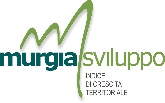 Sportello Unico Attività Produttive Associato del Sistema Murgiano - Comune Capofila Altamura Acquaviva delle Fonti – Altamura - Binetto - Bitritto – Casamassima- Capurso - Cassano delle Murge - Conversano - Grumo Appula - Minervino Murge – Noci -  Palo del Colle - Poggiorsini - Sammichele di Bari - Spinazzola – Torittowww.murgiaimpresa.itSportello Unico Attività Produttive Associato del Sistema Murgiano - Comune Capofila Altamura Acquaviva delle Fonti – Altamura - Binetto - Bitritto – Casamassima- Capurso - Cassano delle Murge - Conversano - Grumo Appula - Minervino Murge – Noci -  Palo del Colle - Poggiorsini - Sammichele di Bari - Spinazzola – Torittowww.murgiaimpresa.itPUNTO VENDITA NON ESCLUSIVO QUOTIDIANI E PERIODICISportello Unico Attività Produttive Associato del Sistema Murgiano - Comune Capofila Altamura Acquaviva delle Fonti – Altamura - Binetto - Bitritto – Casamassima- Capurso - Cassano delle Murge - Conversano - Grumo Appula - Minervino Murge – Noci -  Palo del Colle - Poggiorsini - Sammichele di Bari - Spinazzola – Torittowww.murgiaimpresa.itSportello Unico Attività Produttive Associato del Sistema Murgiano - Comune Capofila Altamura Acquaviva delle Fonti – Altamura - Binetto - Bitritto – Casamassima- Capurso - Cassano delle Murge - Conversano - Grumo Appula - Minervino Murge – Noci -  Palo del Colle - Poggiorsini - Sammichele di Bari - Spinazzola – Torittowww.murgiaimpresa.itNR. PRATICA _______________ DEL ________________________________ N. PROTOCOLLO _________________________